POST 1Tenkedagen feires av alle speiderjenter over hele verden.Datoen er 22. februar eller 22/2. 
Denne datoen er valgt fordi:Verdensforbundet ble stiftet dagen.Det er bursdagen til Lord og Lady Baden-Powell.Det er fint med bare 2-tall.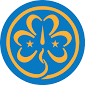 POST 2Logoen til Norges KFUK-KFUM-speidere består av: En sirkel, en trekant og en blomst En trekant, et tre og ett kløver. En trekant, ett kløver og en lilje.POST 3Speidernes valgspråk er:
 Alltid beredt / Alltid budd Alltid klar / Alltid klår  Vi kan alt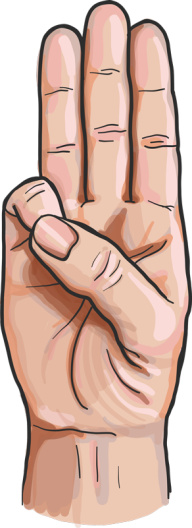 POST 4Kan dere pusle sammen speiderloven riktig.POST 5Hvilken dato er St. Georgsdagen 22. april 23. februar 23. april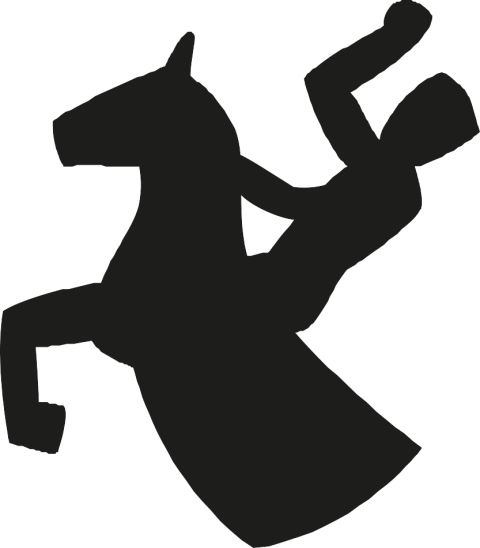 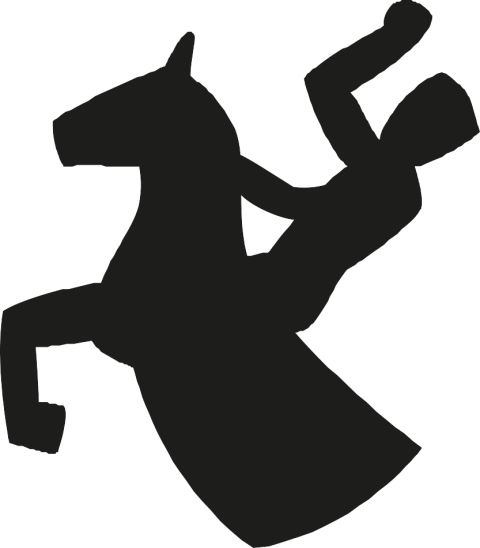 POST 6Syng sammen det første verset av«Lord Baden Powell i England satt».Teksten står her:Lord Baden-Powell i England satt,
han hadde fått en idé.
Han satte på seg sin cowboyhatt
og sa: ”Nå verden skal se
at der skal bli speidere til!
Ja, der skal bli mange, umåtelig mange,
små speidere, små speidere
og gutter som kan hva de vil.POST 7Hvordan begynner speiderløftet: Jeg tror på Guds hjelp I tro på Guds hjelp Gud hjelper meg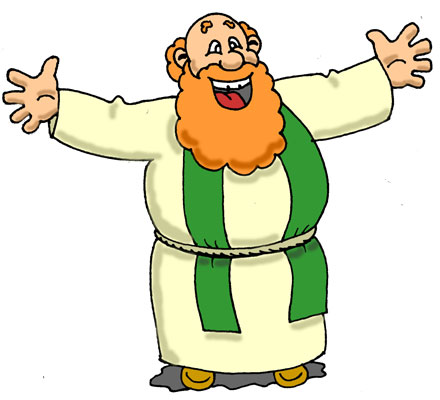 POST 8Hvem grunnla speiderbevegelsen: Lord Robert Baden-Powell Lady Olave Baden-Powell King Oscar Baden-Powell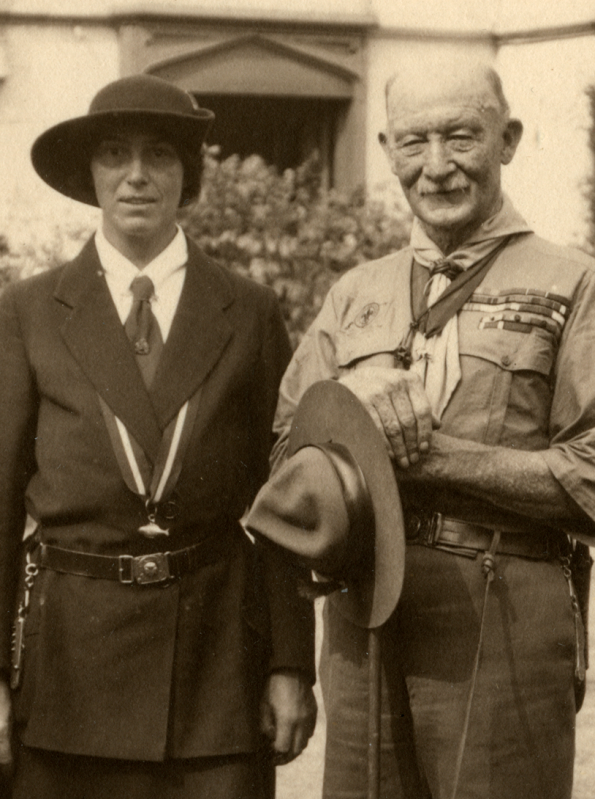 Svarark:BCAPusleCSangBA